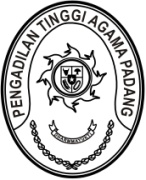 KEPUTUSAN KETUA PENGADILAN TINGGI AGAMA PADANGNOMOR: W3-A/         /KP.04.5/5/2025T E N T A N GPEMBENTUKAN PANITIA PELAKSANA PELANTIKAN KEPALA BAGIAN PENGADILAN TINGGI AGAMA PADANGKETUA PENGADILAN TINGGI AGAMA PADANG,Menimbang 	: 	a. 	bahwa untuk kelancaran pelaksanaan acara Pelantikan Kepala Bagian Pengadilan Tinggi Agama Padang dipandang perlu membentuk Panitia Pelaksana;bahwa Pejabat/Pegawai Negeri Sipil yang tersebut dalam lampiran keputusan ini dipandang cakap dan memenuhi syarat untuk melaksanakan acara dimaksud;Mengingat 	: 	1. 	Undang-Undang Nomor 7 Tahun 1989 tentang Peradilan Agama sebagaimana telah dua kali diubah terakhir dengan Undang-Undang Nomor 50 Tahun 2009;Undang-Undang Nomor 5 Tahun 2014 tentang Aparatur Sipil Negara;Keputusan Ketua Mahkamah Agung RI Nomor 125/KMA/SK/IX/2009 tentang Pendelegasian sebagian Wewenang kepada Para Pejabat Eselon I dan Ketua Pengadilan Tingkat Banding di lingkungan Mahkamah Agung untuk Penandatanganan Keputusan dibidang Kepegawaian;M E M U T U S K A NMenetapkan 	: 	KEPUTUSAN KETUA PENGADILAN TINGGI AGAMA PADANG TENTANG PANITIA PELAKSANA PELANTIKAN KEPALA BAGIAN PENGADILAN TINGGI AGAMA PADANG;KESATU 	: 	Menunjuk Pejabat dan Pegawai Negeri Sipil yang tersebut namanya pada daftar lampiran keputusan ini sebagai Panitia Pelaksana Pelantikan Kepala Bagian Pengadilan Tinggi Agama Padang;KEDUA 	: 	Panitia Pelaksana bertugas merencanakan, melaksanakan dan bertanggung jawab atas pelaksanaan Pelantikan Kepala Bagian Pengadilan Tinggi Agama Padang;KETIGA	: 	Keputusan ini berlaku sejak tanggal ditetapkan dengan ketentuan bahwa segala sesuatu akan diubah dan diperbaiki sebagaimana mestinya apabila dikemudian hari ternyata terdapat kekeliruan.Ditetapkan di PadangPada tanggal     Mei 2023KETUA PENGADILAN TINGGI AGAMA PADANG,Dr. Drs. H. PELMIZAR, M.H.I.NIP. 195611121981031009LAMPIRAN KEPUTUSAN KETUAPENGADILAN TINGGI AGAMA PADANGNOMOR	:	W3-A/  /KP.04.5/5/2023 TANGGAL	:         MEI 2023PANITIA PELAKSANA PELANTIKANKEPALA BAGIAN PENGADILAN TINGGI AGAMA PADANG 
KETUA,Dr. Drs. H. PELMIZAR, M.H.I.NIP. 195611121981031009PEMBINA:Ketua Pengadilan Tinggi Agama PadangPENANGGUNG JAWAB:Panitera Pengadilan Tinggi Agama PadangSekretaris Pengadilan Tinggi Agama PadangKETUA:Drs. Nurhafizal, S.H., M.H.SEKRETARIS:Rifka Hidayat, S.H.BENDAHARA:Fitrya Rafani, S.Kom.SEKSI ACARA:Elvi Yunita, S.H., M.H.Drs. DaryamurniH. Kutung Saraini, S.Ag.Mursyidah, S.AP.Yova Nelindy, A.Md.Riccelia Junifa, S.E.Rinaldi Orlando, A.Md.A.B.SEKSI TEMPAT DAN :Nurasiyah Handayani Rangkuti, S.H.PERLENGKAPANAidil Akbar, S.E.Millia Sufia, S.E., S.H., M.M.Elsa Rusdiana, S.E.Arya Jaya Shentika, S.H.Richa Meiliyana Rachmawati, A.Md.A.B.Semua Tenaga HonorerSEKSI KONSUMSIHj. Alifah, S.H.Dra. SyuryatiNora Oktavia, S.H.Nelly Oktavia, S.H.Listya Rahma, S.H.Novia Mayasari, S.E.Winda Harza, S.H.Jelsita Novi, S.H.SEKSI DOKUMENTASI DAN :Berki Rahmat, S.Kom.PUBLIKASIEfri SukmaAde Armawi Paypas, S.Kom.Muhammad Andi Purwanto, A.Md.T